ANEXO IIDECLARAÇÃOEu, _____________________________________________________________________________________________CPF:_______________________________________autorizo a UFSB a divulgar as imagens e informações contidas na inscrição e da participação nas atividades do componente curricular. Além disso, me responsabilizo pela autenticidade  dos documentos e materiais apresentados.                                                                              Local, data.    ____________________________________________________________________                                            Assinatura da/o mestra/eMINISTÉRIO DA EDUCAÇÃOUNIVERSIDADE FEDERAL DO SUL DA BAHIAPRÓ-REITORIA DE SUSTENTABILIDADE E INTEGRAÇÃO SOCIALDIRETORIA DE SUSTENTABILIDADE E INTEGRAÇÃO SOCIAL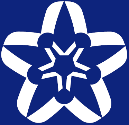 